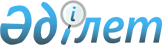 О переименовании улицРешение акима Исатайского сельского округа Исатайского района Атырауской области от 20 декабря 2016 года № 33. Зарегистрировано Департаментом юстиции Атырауской области 28 декабря 2016 года № 3733      В соответствии с подпунктом 4) статьи 14 Закона Республики Казахстан от 8 декабря 1993 года "Об административно-территориальном устройстве Республики Казахстан", статьей 37 Закона Республики Казахстан от 23 января 2001 года "О местном государственном управлении и самоуправлении в Республике Казахстан" и заключением областной ономастической комиссии от 2 августа 2016 года, аким Исатайского сельского округа РЕШИЛ:

       Переименовать улицу "Қазан" в селе Исатай, Исатайского сельского округа, Исатайского района на имя "Құрмет Шамахов".

       Переименовать улицу "Мектеп" в селе Исатай, Исатайского сельского округа, Исатайского района на имя "Жұмабай Қуанышев".

       Контроль за исполнением настоящего решения оставляю за собой.

       Настоящее решение вступает в силу со дня государственной регистрации в органах юстиции и вводится в действие по истечении десяти календарных дней после дня его первого официального опубликования.


					© 2012. РГП на ПХВ «Институт законодательства и правовой информации Республики Казахстан» Министерства юстиции Республики Казахстан
				
      Аким Исатайского сельского округа

Хисым. У
